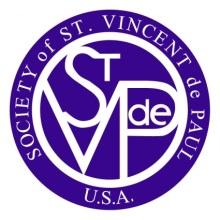 Making Your Donations Go Further – Donation GuidelinesWhen friends donate unusable or hazardous goods to the Society of St.
Vincent de Paul, the cost to properly dispose of these items reduces
funding that could otherwise support our efforts in caring for
individuals and families in need. By following a few easy guidelines you
can make your donation go further.Society of St. Vincent de Paul Donation Guidelines ChecklistIn general, all donated items should be gently used, clean, and in working condition.Clothing should be washed or dry-cleaned. Furniture should be in good shape. It must be structurally sound and have no stains, rips, or tears.
If your donation is electronics, small appliances and battery-operated items, please make sure they work and are free of rust. Some items may be unsafe to reuse (for example a toy that has been recalled, a damaged bike helmet, a wood painted with lead based paint). If you donate a broken item, it is expensive for SVdP to properly dispose of it. Sports, exercise equipment, and children’s items should all be examined carefully and tested before donating. Donors are encouraged to review the Consumer Product Safety Commission (CPSC) recalls and announcements before donating. Items that have been recalled cannot be donated to or sold by St. Vincent de Paul.Since many of these donations will be given to our friends in the community, please donate items your family will enjoy using and comfortable wearing. 

                                     *Items we Do Not AcceptBaby cribs, safety seats, Built in appliances, Gas appliances, Dishwashers, Kitchen cabinets, Carpet or padding, Large area rugs, China cabinets, Entertainment centers, Large desks or office furniture, Press board furniture, Ceiling fans, Drapery rods, Window blinds, Glass or unframed mirrors, Tube TVs, Fax machines, Copiers, Printers, Computers, Monitors, Pianos or Organs, Large exercise equipment, Platform beds or beds 5 years or older